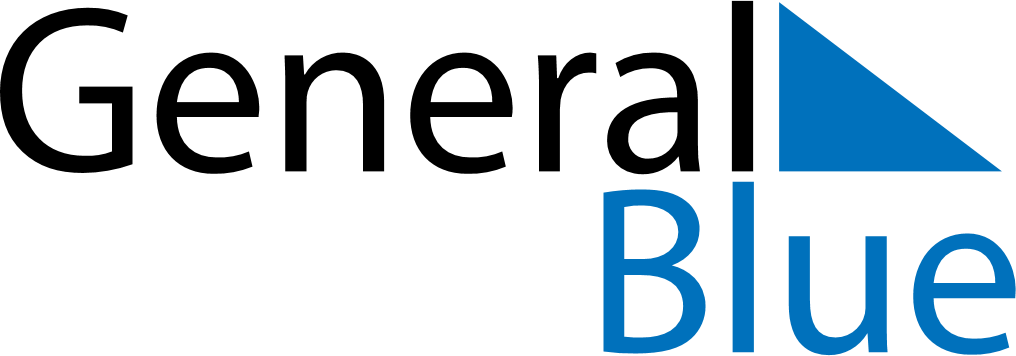 April 2018April 2018April 2018April 2018MoldovaMoldovaMoldovaSundayMondayTuesdayWednesdayThursdayFridayFridaySaturday1234566789101112131314Easter SundayEaster Monday1516171819202021Memorial Day22232425262727282930